ÇalışkanlıkSevgili Anne ve Babalar,Zengin vefakir ülkeler arasındaki farkülkelerin yaşı değildir.Mesela,HindistanveMısırgibiülkelerin2000 yıldanfazlageçmişivardırve fakirdirler.ÖteyandanKanada,Avustralya,Yeni Zelandagibi150seneönceisimleri bilinmeyen ülkelerkalkınmış vezengin ülkelerdir.Doğalkaynaklarınvarolupolmamasıda zenginülkefakirülkearasındakifarkı yaratmaz.   Japonya   ufacık   bir   adaya   sıkışmış,   yüzde   80   arazisi   tarıma   ve hayvancılığa uygun olmayan bir ülkedir ama aynızamanda dünyanın ikincibüyük ekonomisidir.Ülkedev biryüzerfabrikagibidir.Bütündünyadanham madde ithal eder, sonra da bütün dünyaya bitmiş ürün ihraçeder.Diğer bir örnek,kakaoyetiştiremeyen ama dünyanın en kaliteli çikolatasını üreten İsviçre´dir. Dörtay sürse de, kısa yaz dönemindetoprağıda ekerler, hayvancılık da yaparlar.Buyetersizliktebileürettiklerisütürünlerieniyikalitededir.Bu ufakülke yansıttığıgüvenlive çalışkan ülke imajısayesinde dünyanın para kasasıolmayıda başarmıştır.Peki;o zaman aradaki farknereden gelmektedir?Birçokunsur olmasına rağmen en büyükfark“ÇALIŞKANLIK”tadır.MustafaKemalATATÜRK’de çalışmanınöneminibize şucümleler ileyıllar önce anlatmıştır.     "Yalnıztekbirşeyeihtiyacımızvardır,çalışkanolmak.Servetveonuntabii neticesi olan refah vesaadet yalnız veancak çalışkanların hakkıdır."     "Herhangibirşahsın,yaşadıkçamemnunvemesutolmasıiçinlazım gelenşey, kendisiiçindeğil, kendisindensonragelecekleriçinçalışmaktır.Hayattatam zevkvesaadet ancakgeleceknesillerin şerefi, varlığı, saadeti için çalışmakta bulunabilir."     "Vatanını en çokseven, görevini en iyi yapandır."Geleceğimizolan çocuklarımızınçalışkanolmasıhemonlarıngeleceğiiçin hemde ülkemizingeleceğiiçinçokönemlidir.Bunedenle Anne Baba olarakçalışkançocuklar yetiştirmek en temel görevlerimizden birisidir.İştebu konuda birkaçöneri; Anne  baba  olarak  çocuğunuzun  zeki  olmaktan  çok  çalışkan olmalarını önemsemelisiniz. Zeki olup çalışkan olmayanbirçokçocuk başarısız olabilmektedir. Çocuğunuzun çalışkanlığınıdile getirmelive onu taktir etmelisiniz. Çalışkan   olmanın   önemi   konusunda   onunla   zaman   zaman konuşun.Onahikâyeler okuyun.Çalışkanlıklarıilebaşarıkazanmışkişilerinhayathikâyelerinden bahsedin. Evortamındazamanzamançalışarakçocuğunuzaörnekolun. Aynızamanda çalışırken ondan yardım isteyin. Çocuğunuza   yapabileceği   düzeyde   küçük   görevler   vererek çalışmasınısağlayın.Başardığındaonuövünödüllendirin.Yapamayacağıgörevlerivermektensakının. Ders çalışmasıiçinonauygunbir ortam hazırlayın. Zaman zaman beraber ders çalışın. Çalışmanın önemi konusunda internettenberaber sözler bularak çıktısınıalıpmutfağaasılablir..Sizdeevdeçocuğunuzlaçalışkanlığın önemi,çalışkaninsanın özellikleri gibi konulardasohbetederek bueğitimebüyük katkısağlayabilirsiniz.Unutmayınki, aileler çocukların okuldışındakiöğretmenleridir.Onunbudeğerleri önemsemesini sağlamak içinbukonuların evdesizintarafınızdanpekiştirilmesi çok faydalıolacaktır.Öğrencininders çalışma davranışları, onunçalışkanlık özelliğiniyansıtabileceği alanlardanbiridir.Ders çalışmak bir şeyöğrenmefaaliyeti ya dasürecidir ve busüreç aileler tarafındandesteklenmelidir.Onudesteklemek içinyapabilecekleriniz…DERS ÇALIŞMA ZAMANI…Çocuğunuzokula gittiği sürece; ödevler,sınavlar, projeler hayatının bir parçası olacaktır.Bugünedekçocuğunuzunverimli ders çalışmasıkonusundaçeşitli güçlükler yaşamış olabilirsiniz ya da evinizde bukonununçok iyi yerleşmediğini düşünebilirsiniz.Ancak, birazplanlama,ailetarafındandesteklenmeve cesaretlendirilmesayesindeokul sorumluluklarıhayatının başarılıbir parçasıhaline gelebilir.Sistemli bir davranış biçimi ve belli düzenlemelerden oluşan bir yeniden yapılandırmaçocuğunuzave evortamınızaolumlukatkıdabulunabilir.Ders çalışmanın temel ilkelerini birlikte oluşturun.İletişimşeklinizçok önemlidir,onunladoğru iletişimkurabileceğinizbir ortam hazırladıktansonrakonuşmaya başlayın.Yalnızolacağınız veyüz yüze bakacak şekildeoturacağınızbir ortam uygun olacaktır.Sestonunuzhemişbirliğine açık olacak kadaryumuşakhem desöylediklerinizdentaviz vermeyecek kadarkararlı olmasıonundikkatini çekecektir.Buyıl sizin ondan beklediklerinizi ve onunsizden neler beklediğini konuşun.Bukonudauzlaşmayavarmanızçok önemli.Onunhedeflerinidinleyinve onucesaretlendirin.Sizdenduyduklarıonuniçin çok önemlidir.Zamaniçindemotivasyonundadüşüşlerolabilir .Bu normaldir,tekrar toparlanmasıiçin onuheveslendirinve bunlarıyaparkenonusıkmamaya özen gösterin.Böylece,onunlailetişiminizgüçlenecektir.Çocuğunuzun çalışmak için uygun bir ders çalışma köşesine ihtiyacı vardır.Konuşmalar,televizyondaçocuğunuzunsevdiği programlar veyakardeş kavgalarının ortasındaikenondanders çalışmasınıbekleyemezsiniz.Başarılıbir şekildeders çalışmak içinçocuğunuzunsessiz vesakin bir köşesiolmalıdır.Sessiz veiyi aydınlatılmış olduğusürecebuköşeninyeri önemli değildir.Önemliolan çocuğunrahatsızedilmemesi ve dikkatininbölünmemesidir.Onunders çalışma saatlerinde aileninmümkünolduğukadar sessizolması gerekir.*Çocuğunuzun bir ödev defteri olmalıdır.Ödevleri bitirmek vesınavlaraçalışmak içinverildikleri andabütünödevleri kaydetmekgerekir.Çocuğunuzhaftalık bir ödevdefteri tutarakbuödevlerive sınavlarıtakip edebilir.Budefterinsayesindesizde onunödevleri vesınavları hakkındabilgi sahibi olursunuz.*Çocuğunuz çalışma saatlerini düzenlemelidir.Çalışmasaatleri düzenli olmayan bir çocuk genellikleçalışmayıerteler.Ders çalışmaya her günvakit ayırmak için onuteşvik edin.Buçalışmasaati sırasındaTV izlemek,telefondakonuşmak, bilgisayarla uğraşmakgibi bütündiğer faaliyetler durmalıdır.Çalışmazamanınıdüzenlemek kolaydır.Önce,birlikte haftalık çizelge oluşturun.Sonraçocuğunuzdanohaftaiçindekatılması gerekenfaaliyetlerive yapması gerekenişleri yazmasınıisteyin.Önceliklerini belirlemesineve her güniçin geri kalanzamanınıçalışmayave dinlenmeyeayırmasınayardımcıolun.*Gerekli çalışma materyalleri çocuğunuzun elinin altında olmalıdır. Çocuğunuzunçalışmaya başladıktansonrasilgi,cetvel,fosforlukalemveyabaşkabir şeyaramak için masadankalkmasıdoğru olmaz.Ödev yapmasıve ders çalışmasıiçingerekli tüm malzemeleri özel bir kutuya(ayakkabıkutusu,plastik kutu vs.)yerleştirerek, onunçalışmaköşesinde,kolayca ulaşabileceği bir yerekoyun.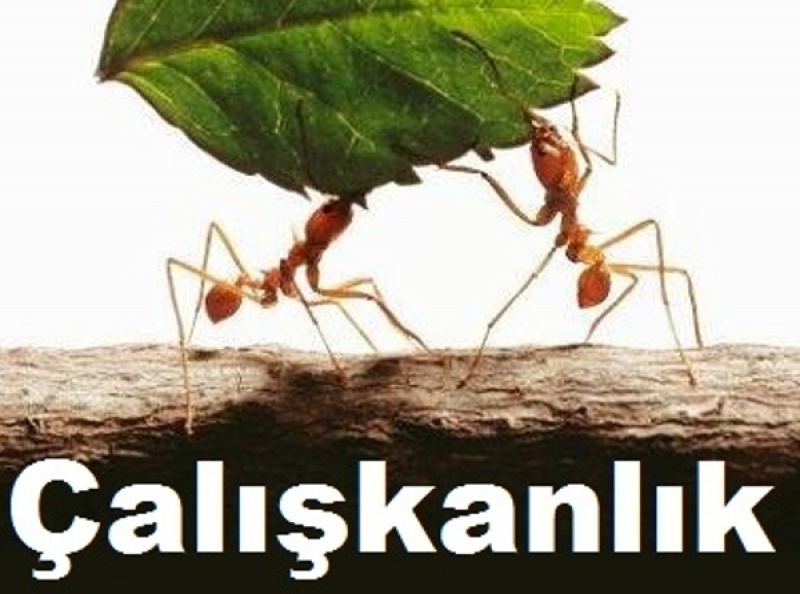 